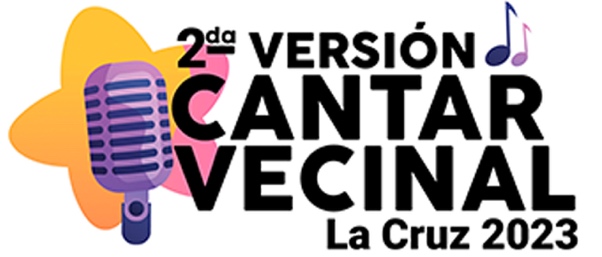 FICHA DE INSCRIPCIÓN FESTIVAL DEL CANTAR VECINAL LA CRUZ 2023Recuerda que: Debes adjuntar en el mail de inscripción 3 fotografías (cuerpo entero, medio cuerpo y cara con corte en los hombros). Debes adjuntar video en formato digital mp4 con tu presentación Todo esto debe ser enviado al mail: festivalregional@lacruz.clTe llegará un mail de confirmación que hemos recepcionado tu ficha de inscripción con éxito. En caso que falte algún antecedente u otro problema, te lo haremos saber mediante correo. Nombre completo Título de la canción (indicar si es cover o de autoría propia).RutEdadTeléfono de contactoCorreo electrónicoDirecciónCategoría a participar